ЗАБАЙКАЛЬСКИЙ КРАЙ МУНИЦИПАЛЬНЫЙ РАЙОН «КЫРИНСКИЙ РАЙОН»СОВЕТ СЕЛЬСКОГО ПОСЕЛЕНИЯ«ВЕРХНЕ-УЛЬХУНСКОЕ»РЕШЕНИЕот 25 апреля 2024 года                                                                              № 64с. Верхний УльхунО трудоустройстве в приоритетном порядке отдельных категорий граждан территории сельского поселения «Верхне-Ульхунское»Во исполнение пункта 4 постановления Губернатора Забайкальского края от 7 сентября 2023 года№ 64 «О трудоустройстве в приоритетном порядке отдельных категорий граждан», руководствуясь статьей 27 Устава сельского поселения «Верхне-Ульхунское», в целях содействия 
в трудоустройстве в приоритетном порядке отдельных категорий граждан Совет сельского поселения «Верхне-Ульхунское» решил:1. Органам местного самоуправления сельского поселения «Верхне-Ульхунское», организациям, подведомственным органам местного самоуправления сельского поселения «Верхне-Ульхунское» обеспечить 
в приоритетном порядке трудоустройство лиц, которые:1) являются ветеранами боевых действий, принимавшими участие (содействовавшими выполнению задач) в специальной военной операции 
на территориях Донецкой Народной Республики, Луганской Народной Республики и Украины с 24 февраля 2022 года, на территориях Запорожской области и Херсонской области с 30 сентября 2022 года, уволенными с военной службы (службы, работы);2) являются лицами, принимавшими в соответствии с решениями органов государственной власти Донецкой Народной Республики, Луганской Народной Республики участие в боевых действиях в составе Вооруженных Сил Донецкой Народной Республики, Народной милиции Луганской Народной Республики, воинских формирований и органов Донецкой Народной Республики 
и Луганской Народной Республики начиная с 11 мая 2014 года;3) являются лицами, принимавшими участие в специальной военной операции на территориях и в сроки, указанные в подпунктах 1 и 2 настоящего пункта, в составе частных военных компаний.2. Рекомендовать юридическим лицам, включая некоммерческие организации, и индивидуальным предпринимателям,осуществляющим деятельность на территории сельского поселения «Верхне-Ульхунское» обеспечить в приоритетном порядке трудоустройство лиц, указанных в пункте 1 настоящего решения.3. Настоящее решение вступает в силу после его официального обнародования на информационном стенде в администрации сельского поселения «Верхне-Ульхунское» и размещения на официальном сайте муниципального района «Кыринский район» в информационно-телекоммуникационной сети «Интернет».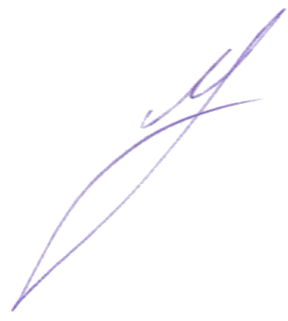 Глава сельского поселения«Верхне-Ульхунское» 	                                                                      Д.Г. Матвеев